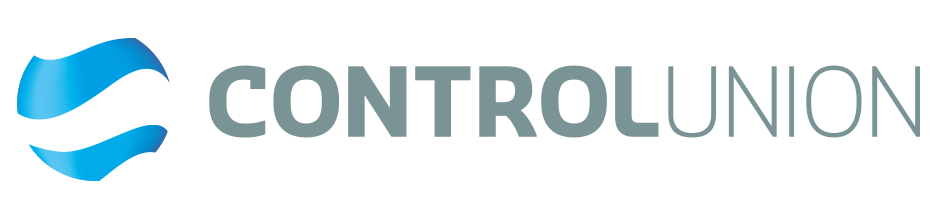 Antragsformular für FSC® Chain of Custody (CoC)Bitte elektronisch ausfüllen und per email zurücksenden (wenn möglich)Der Unterzeichnende erklärt, das Antragsformular wahrheitsgemäß und vollständig ausgefüllt zu habenBitte senden Sie uns gemeinsam mit diesem Antragsformular, Kopien der Dokumente, die den Rechtsstatus der Organisation beweisen wie z.B. den Auszug aus dem Handelsregister. Basierend auf den oben genannten Informationen (Seiten 1-3) wird die Control Union Certifications Germany GmbH dem Unternehmen ein unverbindliches Vertragsangebot zukommen lassen. Bitte senden an:Control Union Certifications Germany GmbH Dorotheastraße 3010318 BerlinTel.: +49 (0) 30 50 96 988-0Fax: +44 (0) 30 50 96 988-88Email: berlin@controlunion.comInternet: www.pcu-deutschland.deKontakt InformationenKontakt InformationenKontakt InformationenKontakt InformationenKontakt InformationenKontakt InformationenKontakt InformationenKontakt InformationenKontakt InformationenKontakt InformationenNAME DES ANTRAGSTELLERS UND RECHTSFORMNAME DES ANTRAGSTELLERS UND RECHTSFORMNAME DES ANTRAGSTELLERS UND RECHTSFORMNAME DES ANTRAGSTELLERS UND RECHTSFORMADRESSE DES UNTERNEHMENS(Straße, PLZ, Stadt)ADRESSE DES UNTERNEHMENS(Straße, PLZ, Stadt)ADRESSE DES UNTERNEHMENS(Straße, PLZ, Stadt)ADRESSE DES UNTERNEHMENS(Straße, PLZ, Stadt)RECHTSVERTRETER DES UNTERNEHMENSRECHTSVERTRETER DES UNTERNEHMENSRECHTSVERTRETER DES UNTERNEHMENSRECHTSVERTRETER DES UNTERNEHMENSANSPRECHPARTNER (falls anders als oben)ANSPRECHPARTNER (falls anders als oben)ANSPRECHPARTNER (falls anders als oben)ANSPRECHPARTNER (falls anders als oben)TELEFON / FAX:TELEFON / FAX:TELEFON / FAX:TELEFON / FAX:EMAIL:EMAIL:EMAIL:EMAIL:WEBSITE:WEBSITE:WEBSITE:WEBSITE:Kurze Beschreibung der Aktivitäten und Produkte des UnternehmensKurze Beschreibung der Aktivitäten und Produkte des UnternehmensKurze Beschreibung der Aktivitäten und Produkte des UnternehmensKurze Beschreibung der Aktivitäten und Produkte des UnternehmensEINZELHEITEN DES ANTRAGSTELLERS UND BEREICH DES ZERTIFIKATESEINZELHEITEN DES ANTRAGSTELLERS UND BEREICH DES ZERTIFIKATESEINZELHEITEN DES ANTRAGSTELLERS UND BEREICH DES ZERTIFIKATESEINZELHEITEN DES ANTRAGSTELLERS UND BEREICH DES ZERTIFIKATESEINZELHEITEN DES ANTRAGSTELLERS UND BEREICH DES ZERTIFIKATESEINZELHEITEN DES ANTRAGSTELLERS UND BEREICH DES ZERTIFIKATESEINZELHEITEN DES ANTRAGSTELLERS UND BEREICH DES ZERTIFIKATESEINZELHEITEN DES ANTRAGSTELLERS UND BEREICH DES ZERTIFIKATESEINZELHEITEN DES ANTRAGSTELLERS UND BEREICH DES ZERTIFIKATESEINZELHEITEN DES ANTRAGSTELLERS UND BEREICH DES ZERTIFIKATES Erstmaliger Antrag (der Antragsteller ist/war in den letzten fünf (5) Jahren nicht gegen ein Forst/Holz Zertifizierungssystem zertifiziert) Erstmaliger Antrag (der Antragsteller ist/war in den letzten fünf (5) Jahren nicht gegen ein Forst/Holz Zertifizierungssystem zertifiziert) Erstmaliger Antrag (der Antragsteller ist/war in den letzten fünf (5) Jahren nicht gegen ein Forst/Holz Zertifizierungssystem zertifiziert) Erstmaliger Antrag (der Antragsteller ist/war in den letzten fünf (5) Jahren nicht gegen ein Forst/Holz Zertifizierungssystem zertifiziert) Erstmaliger Antrag (der Antragsteller ist/war in den letzten fünf (5) Jahren nicht gegen ein Forst/Holz Zertifizierungssystem zertifiziert) Bereits zuvor FSC-COC zertifiziert (der Antragsteller ist/war in den letzten fünf (5) Jahren gegen ein Forst/Holz Zertifizierungssystem zertifiziert)  Bereits zuvor FSC-COC zertifiziert (der Antragsteller ist/war in den letzten fünf (5) Jahren gegen ein Forst/Holz Zertifizierungssystem zertifiziert)  Bereits zuvor FSC-COC zertifiziert (der Antragsteller ist/war in den letzten fünf (5) Jahren gegen ein Forst/Holz Zertifizierungssystem zertifiziert)  Bereits zuvor FSC-COC zertifiziert (der Antragsteller ist/war in den letzten fünf (5) Jahren gegen ein Forst/Holz Zertifizierungssystem zertifiziert)  Bereits zuvor FSC-COC zertifiziert (der Antragsteller ist/war in den letzten fünf (5) Jahren gegen ein Forst/Holz Zertifizierungssystem zertifiziert) Wenn Sie vorher bereits zertifiziert waren, beschreiben Sie bitte, wann die letzte Inspektion/Zertifizierung gegen ein Forstzertifizierungssystem durchgeführt wurde:Wenn Sie vorher bereits zertifiziert waren, beschreiben Sie bitte, wann die letzte Inspektion/Zertifizierung gegen ein Forstzertifizierungssystem durchgeführt wurde:Wenn Sie vorher bereits zertifiziert waren, beschreiben Sie bitte, wann die letzte Inspektion/Zertifizierung gegen ein Forstzertifizierungssystem durchgeführt wurde:Wenn Sie vorher bereits zertifiziert waren, beschreiben Sie bitte, wann die letzte Inspektion/Zertifizierung gegen ein Forstzertifizierungssystem durchgeführt wurde:Wenn Sie vorher bereits zertifiziert waren, beschreiben Sie bitte, wann die letzte Inspektion/Zertifizierung gegen ein Forstzertifizierungssystem durchgeführt wurde:Wenn Sie vorher bereits zertifiziert waren, beschreiben Sie bitte, wann die letzte Inspektion/Zertifizierung gegen ein Forstzertifizierungssystem durchgeführt wurde:Wenn Sie vorher bereits zertifiziert waren, beschreiben Sie bitte, wann die letzte Inspektion/Zertifizierung gegen ein Forstzertifizierungssystem durchgeführt wurde:Wenn Sie vorher bereits zertifiziert waren, beschreiben Sie bitte, wann die letzte Inspektion/Zertifizierung gegen ein Forstzertifizierungssystem durchgeführt wurde:Wenn Sie vorher bereits zertifiziert waren, beschreiben Sie bitte, wann die letzte Inspektion/Zertifizierung gegen ein Forstzertifizierungssystem durchgeführt wurde:Wenn Sie vorher bereits zertifiziert waren, beschreiben Sie bitte, wann die letzte Inspektion/Zertifizierung gegen ein Forstzertifizierungssystem durchgeführt wurde:Art der Zertifizierung – Zutreffendes bitte ankreuzen:Art der Zertifizierung – Zutreffendes bitte ankreuzen:Art der Zertifizierung – Zutreffendes bitte ankreuzen:Art der Zertifizierung – Zutreffendes bitte ankreuzen:Art der Zertifizierung – Zutreffendes bitte ankreuzen:Art der Zertifizierung – Zutreffendes bitte ankreuzen:Art der Zertifizierung – Zutreffendes bitte ankreuzen:Art der Zertifizierung – Zutreffendes bitte ankreuzen:Art der Zertifizierung – Zutreffendes bitte ankreuzen:Art der Zertifizierung – Zutreffendes bitte ankreuzen: Klassische Einzelzertifizierung (Unternehmen mit einem Standort) Klassische Einzelzertifizierung (Unternehmen mit einem Standort) Multiple sites Zertifizierung (Unternehmen mit mehr als einem Standort) Multiple sites Zertifizierung (Unternehmen mit mehr als einem Standort) Multiple sites Zertifizierung (Unternehmen mit mehr als einem Standort) Multiple sites Zertifizierung (Unternehmen mit mehr als einem Standort) Multiple sites Zertifizierung (Unternehmen mit mehr als einem Standort) Multiple sites Zertifizierung (Unternehmen mit mehr als einem Standort) Multiple sites Zertifizierung (Unternehmen mit mehr als einem Standort) Multiple sites Zertifizierung (Unternehmen mit mehr als einem Standort) Klassische Einzelzertifizierung (Unternehmen mit einem Standort) Klassische Einzelzertifizierung (Unternehmen mit einem Standort) Multisite Zertifizierung  Multisite Zertifizierung  Multisite Zertifizierung  Multisite Zertifizierung  Multisite Zertifizierung  Gruppenzertifizierung Gruppenzertifizierung  Einzelzertifizierung für multiple sites Geschäftstätigkeit - Zutreffendes bitte ankreuzen:Geschäftstätigkeit - Zutreffendes bitte ankreuzen:Geschäftstätigkeit - Zutreffendes bitte ankreuzen:Geschäftstätigkeit - Zutreffendes bitte ankreuzen:Geschäftstätigkeit - Zutreffendes bitte ankreuzen:Geschäftstätigkeit - Zutreffendes bitte ankreuzen:Geschäftstätigkeit - Zutreffendes bitte ankreuzen:Geschäftstätigkeit - Zutreffendes bitte ankreuzen:Geschäftstätigkeit - Zutreffendes bitte ankreuzen:Geschäftstätigkeit - Zutreffendes bitte ankreuzen: Erstverarbeiter (nutzt Rundholz als Rohstoff ) Sekundärverarbeiter weitere Verarbeitung Sekundärverarbeiter weitere Verarbeitung  Druckerei –und damit verbundene Dienstleistungen  Druckerei –und damit verbundene Dienstleistungen  Druckerei –und damit verbundene Dienstleistungen Verlags - Aktivitäten Verlags - Aktivitäten  Forstnutzung/Holzfällung  Forstnutzung/Holzfällung Sammeln von Nicht – Holz -Produkten  Broker/Händler (mit physischem Besitz von Produkten)  Broker/Händler (mit physischem Besitz von Produkten)  Broker/Händler (ohne physischem Besitz von Produkten)  Broker/Händler (ohne physischem Besitz von Produkten)  Broker/Händler (ohne physischem Besitz von Produkten)  Broker/Händler (ohne physischem Besitz von Produkten) Distributor / Großhändler  Einzelhändler (Verkauf von Fertigprodukten an Endkunden)  Einzelhändler (Verkauf von Fertigprodukten an Endkunden)Wünschen Sie einen Wechsel Ihres jetzigen FSC COC Zertifikats?  JA            ☐NEINWünschen Sie einen Wechsel Ihres jetzigen FSC COC Zertifikats?  JA            ☐NEINWünschen Sie einen Wechsel Ihres jetzigen FSC COC Zertifikats?  JA            ☐NEINZertifikatsnummer::Zertifikatsnummer::Zertifikatsnummer::Zertifikatsnummer::Zertifikatsnummer::Zertifikatsnummer::Zertifikatsnummer::Wünschen Sie einen Wechsel Ihres jetzigen FSC COC Zertifikats?  JA            ☐NEINWünschen Sie einen Wechsel Ihres jetzigen FSC COC Zertifikats?  JA            ☐NEINWünschen Sie einen Wechsel Ihres jetzigen FSC COC Zertifikats?  JA            ☐NEINGrund des Wechsels der Zertifizierungsstelle: Grund des Wechsels der Zertifizierungsstelle: Grund des Wechsels der Zertifizierungsstelle: Grund des Wechsels der Zertifizierungsstelle: Grund des Wechsels der Zertifizierungsstelle: Grund des Wechsels der Zertifizierungsstelle: Grund des Wechsels der Zertifizierungsstelle: Bitte nennen Sie nachfolgend alle Standorte die in die Zertifizierung einbezogen werden sollen einschließlich Adresse, Geschäftszweig und Anzahl der Mitarbeiter. Für Gruppen-oder Multisite-Zertifikate -  Bitte beschreiben Sie alle Einheiten einschließlich der zentralen Verwaltungsstelle. Bitte nennen Sie nachfolgend alle Standorte die in die Zertifizierung einbezogen werden sollen einschließlich Adresse, Geschäftszweig und Anzahl der Mitarbeiter. Für Gruppen-oder Multisite-Zertifikate -  Bitte beschreiben Sie alle Einheiten einschließlich der zentralen Verwaltungsstelle. Bitte nennen Sie nachfolgend alle Standorte die in die Zertifizierung einbezogen werden sollen einschließlich Adresse, Geschäftszweig und Anzahl der Mitarbeiter. Für Gruppen-oder Multisite-Zertifikate -  Bitte beschreiben Sie alle Einheiten einschließlich der zentralen Verwaltungsstelle. Bitte nennen Sie nachfolgend alle Standorte die in die Zertifizierung einbezogen werden sollen einschließlich Adresse, Geschäftszweig und Anzahl der Mitarbeiter. Für Gruppen-oder Multisite-Zertifikate -  Bitte beschreiben Sie alle Einheiten einschließlich der zentralen Verwaltungsstelle. Name der EinrichtungStandort(inkl. Land und Kontaktperson)Geschäftstätigkeit (siehe oben)Anzahl der Mitarbeiter [Wenn notwendig: Bitte Extrablatt verwenden][Wenn notwendig: Bitte Extrablatt verwenden][Wenn notwendig: Bitte Extrablatt verwenden][Wenn notwendig: Bitte Extrablatt verwenden]Geplanter Umfang des ZertifikatesGeplanter Umfang des ZertifikatesGeplanter Umfang des ZertifikatesGeplanter Umfang des ZertifikatesINPUTGeben Sie an, welches Material für die zertifizierten Produkte eingesetzt werden soll. FSC zertifiziertes Material (von FSC-zertifizierten Lieferanten) FSC zertifiziertes Material (von FSC-zertifizierten Lieferanten) FSC zertifiziertes Material (von FSC-zertifizierten Lieferanten)INPUTGeben Sie an, welches Material für die zertifizierten Produkte eingesetzt werden soll.FSC Controlled wood (von FSC-zertifizierten Lieferanten als FSC-kontrolliertes Holz deklariert und mit einem CW-code versehen.) FSC Controlled wood (von FSC-zertifizierten Lieferanten als FSC-kontrolliertes Holz deklariert und mit einem CW-code versehen.) FSC Controlled wood (von FSC-zertifizierten Lieferanten als FSC-kontrolliertes Holz deklariert und mit einem CW-code versehen.) INPUTGeben Sie an, welches Material für die zertifizierten Produkte eingesetzt werden soll. Kontrolliertes Material (nichtzertifizierter Input - gemäß FSC Controlled Wood  Standard FSC-STD-40-005) Kontrolliertes Material (nichtzertifizierter Input - gemäß FSC Controlled Wood  Standard FSC-STD-40-005) Kontrolliertes Material (nichtzertifizierter Input - gemäß FSC Controlled Wood  Standard FSC-STD-40-005)INPUTGeben Sie an, welches Material für die zertifizierten Produkte eingesetzt werden soll. Recycling Material (nichtzertifizierter Input - gemäß FSC Standard für reclaimed Material Inputs FSC-STD-40-007) Recycling Material (nichtzertifizierter Input - gemäß FSC Standard für reclaimed Material Inputs FSC-STD-40-007) Recycling Material (nichtzertifizierter Input - gemäß FSC Standard für reclaimed Material Inputs FSC-STD-40-007)OUTPUTGeben Sie bitte die Produkte an, die Sie mit FSC Aussagen und deren Materialkategorie FSC 100 %, FSC Mix XX %, FSC Recycled, FSC Controlled Wood)verkaufen möchten (Nicht anwendbar im Falle der Projektzertifizierung)OUTPUTGeben Sie bitte die Produkte an, die Sie mit FSC Aussagen und deren Materialkategorie FSC 100 %, FSC Mix XX %, FSC Recycled, FSC Controlled Wood)verkaufen möchten (Nicht anwendbar im Falle der Projektzertifizierung) Verkauf von FSC Controlled wood  (NUR  für FSC COC zertifizierte Firmen) geplant? Verkauf von FSC Controlled wood  (NUR  für FSC COC zertifizierte Firmen) geplant? Verkauf von FSC Controlled wood  (NUR  für FSC COC zertifizierte Firmen) geplant?OutsourcingHaben Sie vor, einen Teil der FSC-Produktion an ein Subunternehmen auszulagern?JA            ☐NEINName des UnternehmensAusgelagerte AktivitätSubunternehmen ist FSC zertifiziert?OutsourcingHaben Sie vor, einen Teil der FSC-Produktion an ein Subunternehmen auszulagern?JA            ☐NEINJA            ☐NEINOutsourcingHaben Sie vor, einen Teil der FSC-Produktion an ein Subunternehmen auszulagern?JA            ☐NEINJA            ☐NEINOutsourcingHaben Sie vor, einen Teil der FSC-Produktion an ein Subunternehmen auszulagern?JA            ☐NEINJA            ☐NEINOutsourcingHaben Sie vor, einen Teil der FSC-Produktion an ein Subunternehmen auszulagern?JA            ☐NEINJA            ☐NEINOutsourcingHaben Sie vor, einen Teil der FSC-Produktion an ein Subunternehmen auszulagern?JA            ☐NEIN[Wenn notwendig extra Zeilen einfügen oder ein Extrablatt verwenden][Wenn notwendig extra Zeilen einfügen oder ein Extrablatt verwenden][Wenn notwendig extra Zeilen einfügen oder ein Extrablatt verwenden]AAF Klasse AAF Klasse AAF Klasse AAF Klasse Diese Information wird verwendet um die jährliche FSC Verwaltungsgebühr (AAF) zu berechnen. Berechnungsgrundlage ist der Jahresumsatz (des zuletzt abgeschlossenen Geschäftsjahrs) mit zertifizierten und nicht-zertifizierten Produkten aus Holz oder Holzfaserkomponenten.  Falls es sich um eine Multisite handelt, die mit einer Zertifizierung abgedeckt sind, wird der jährliche Jahresumsatz aller Standorte herangezogen um die AAF Klasse zu berechnen.Diese Information wird verwendet um die jährliche FSC Verwaltungsgebühr (AAF) zu berechnen. Berechnungsgrundlage ist der Jahresumsatz (des zuletzt abgeschlossenen Geschäftsjahrs) mit zertifizierten und nicht-zertifizierten Produkten aus Holz oder Holzfaserkomponenten.  Falls es sich um eine Multisite handelt, die mit einer Zertifizierung abgedeckt sind, wird der jährliche Jahresumsatz aller Standorte herangezogen um die AAF Klasse zu berechnen.Diese Information wird verwendet um die jährliche FSC Verwaltungsgebühr (AAF) zu berechnen. Berechnungsgrundlage ist der Jahresumsatz (des zuletzt abgeschlossenen Geschäftsjahrs) mit zertifizierten und nicht-zertifizierten Produkten aus Holz oder Holzfaserkomponenten.  Falls es sich um eine Multisite handelt, die mit einer Zertifizierung abgedeckt sind, wird der jährliche Jahresumsatz aller Standorte herangezogen um die AAF Klasse zu berechnen.Diese Information wird verwendet um die jährliche FSC Verwaltungsgebühr (AAF) zu berechnen. Berechnungsgrundlage ist der Jahresumsatz (des zuletzt abgeschlossenen Geschäftsjahrs) mit zertifizierten und nicht-zertifizierten Produkten aus Holz oder Holzfaserkomponenten.  Falls es sich um eine Multisite handelt, die mit einer Zertifizierung abgedeckt sind, wird der jährliche Jahresumsatz aller Standorte herangezogen um die AAF Klasse zu berechnen.Klasse 1(Jahresumsatz < 200,000 USD)Klasse 6(Jahresumsatz > 100 – 500 Million USD)Klasse 2(Jahresumsatz 200,000 – 1,000,000 USD)Klasse 7(Jahresumsatz > 500 – 1,000 Million USD)Klasse 3(Jahresumsatz > 1 – 5 Million USD)Klasse 8(Jahresumsatz > 1,000 – 2,000 Million USD)Klasse 4(Jahresumsatz > 5 – 25 Million USD)Klasse 9(Jahresumsatz > 2,000 – 3,000 Million USD)Klasse 5(Jahresumsatz > 25 – 100 Million USD)Klasse 10 und 10 +(Jahresumsatz > 3,000 Million USD)Anmerkung: Die AAF wird jährlich auf Basis der FSC AAF Politik und der oben genannten Größenklasse bestimmt,  basierend auf der aktuellen Fassung der Richtlinie (FSC-POL-20-005 V2-1) welche heruntergeladen werden kann unter: http://cogent.controlunion.com/cusi_production_files/SISI_files/FL_121913113217_FSC-POL-20-005_V2-1_EN.pdf .Die angegebenen Informationen werden während des Audits bestätigt. Anmerkung: Die AAF wird jährlich auf Basis der FSC AAF Politik und der oben genannten Größenklasse bestimmt,  basierend auf der aktuellen Fassung der Richtlinie (FSC-POL-20-005 V2-1) welche heruntergeladen werden kann unter: http://cogent.controlunion.com/cusi_production_files/SISI_files/FL_121913113217_FSC-POL-20-005_V2-1_EN.pdf .Die angegebenen Informationen werden während des Audits bestätigt. Anmerkung: Die AAF wird jährlich auf Basis der FSC AAF Politik und der oben genannten Größenklasse bestimmt,  basierend auf der aktuellen Fassung der Richtlinie (FSC-POL-20-005 V2-1) welche heruntergeladen werden kann unter: http://cogent.controlunion.com/cusi_production_files/SISI_files/FL_121913113217_FSC-POL-20-005_V2-1_EN.pdf .Die angegebenen Informationen werden während des Audits bestätigt. Anmerkung: Die AAF wird jährlich auf Basis der FSC AAF Politik und der oben genannten Größenklasse bestimmt,  basierend auf der aktuellen Fassung der Richtlinie (FSC-POL-20-005 V2-1) welche heruntergeladen werden kann unter: http://cogent.controlunion.com/cusi_production_files/SISI_files/FL_121913113217_FSC-POL-20-005_V2-1_EN.pdf .Die angegebenen Informationen werden während des Audits bestätigt. NAME DES ANTRAGSTELLERRechtsvertreter(Name des Unterschriftsberechtigten)Datum & Unterschrift